Dear (Sponsor’s name),You have been a true blessing in disguise and I appreciate everything you have done for me, over these past few months. Sponsoring my education and ensuring I get the best of everything, makes me feel much privileged today.I appreciate your gesture and would also like to add, that with your assistance, I have also been able to pursue as an Assistant Lecturer in the institute. Hard work, determination and luck do play a part in this success. But your unwavering confidence in me, along with the sponsorship of (amount) has been the major source behind my success.I cannot thank you enough for sponsoring my education. My words may fall short of my feelings. But I do appreciate the gesture and look forward to finally meeting you face to face.Yours faithfully,(Your name)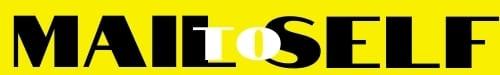 